Pakeman Primary SchoolThematic Curriculum Year 1/2Autumn 1Autumn 2Spring 1Spring 2Summer 1Summer 2YEAR AWhole school topic – HopeOur WorldCelebrationsLeadersGrowing -Plants Minibeasts Trips/ Workshops CinemaChina town tasting trip Tower of London Drama/storytelling workshopDrama/storytelling workshopKing Henry’s Walk gardenKey Events Jeans for Genes Day BHMRoald Dahl Day National Poetry Day Peace week Remembrance Day Human Rights Day International Day Anti-bullying week Remembrance Day lesson 10/11/2011/11/20 11am silenceHolocaust Memorial Day Internet safety day World book day World maths day British science week Mother’s Day Comic/sports relief The Queen’s birthday World refugee day SpringFather’s Day Festivals Rosh HashanahHarvest festival HanukahChristmas Inter Faith week Diwali Chinese New Year Shrove Tuesday HoliEaster St David’s day St Patrick’s day Ramadan Eid St George’s day School Events Cinema night Christmas Fair International eveningEaster Raffle Cinema night Eid Party Summer Fair Homework projectRecycling – junk modelling  Share pictures of celebrations from home Make shields, swords and castles Take care of bean plant over the holidays Entry point Supertato stole the fruit Hunt for saving electricity Cultural dress up Now Press Play Spring walk Parent minibeast day Key Fiction texts 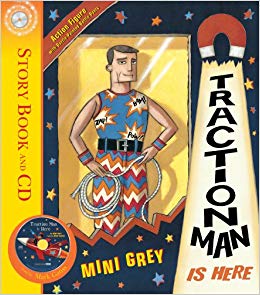 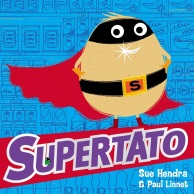 Beegu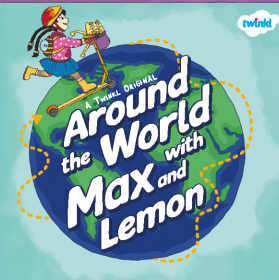 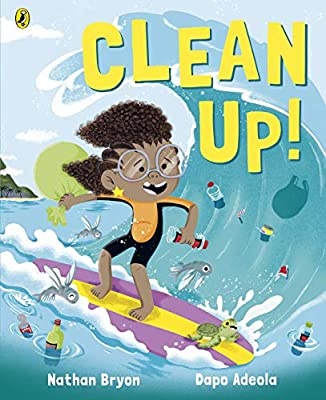 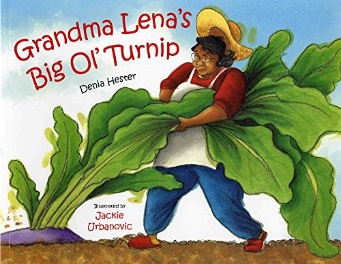 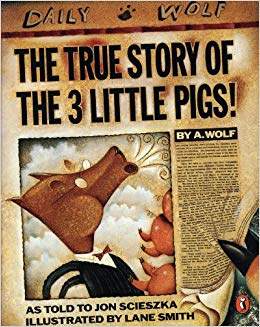 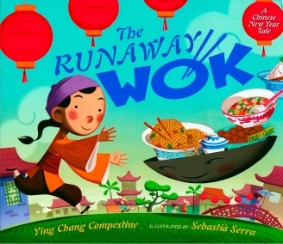 Celebrating Chinese new yearhttps://www.youtube.
com/watch?v=eVClAj8q_lYPuppet cultural tale from Chinese new year 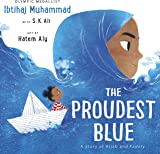 First Day Hijab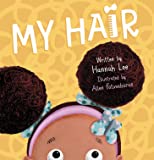 Birthday Celebration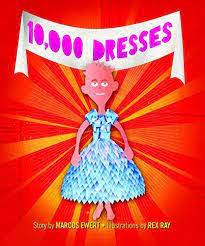 Celebrating gender freedom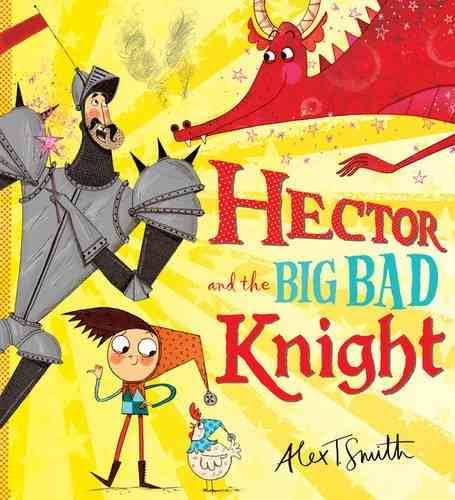 Sword in the stone (Different versions) See Non Fiction BooksJack and the beanstalk (Comparing versions – Jack and the meanstalk – Jill and t he beanstalk)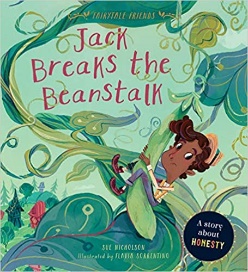 See Non Fiction Books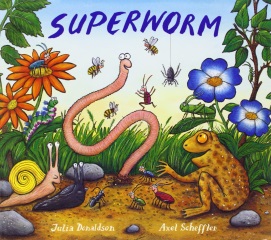 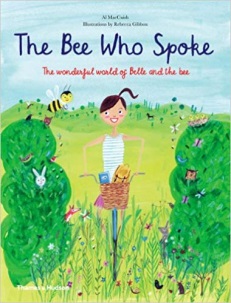 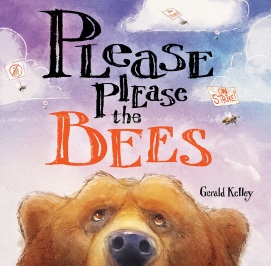 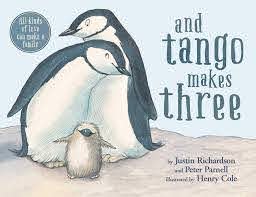 Intro to PrideMy Two GranniesPSHE -FamiliesFiction writing Character description Letter – personal writing using ‘I’dialogue and speech bubblesComic stripPostcardCaptionsRetell narrative - Rewriting a known story with a new endingRetell narrative - Traditional tale Retell narrative - Fairy tale The snowman – dialogue and speech bubbles Recount – energy walk Retell – Giant turnip Retell – Cinderella Narrative – persuasive invitation Character description Setting descriptionRetell Narrative - Cultural tale Letter – to the wok Description – characters feelings Comparing stories Personal response – wish Retell Narrative - Sword and stoneDiary entry - Hector Character description Alternative endings in narratives Setting description Character description Letter - to use questions Non-Fiction textsCarnival 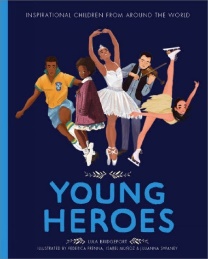 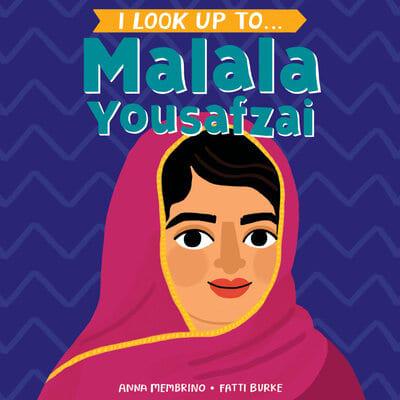 Life cycle of a bean plantHow wheat becomes bread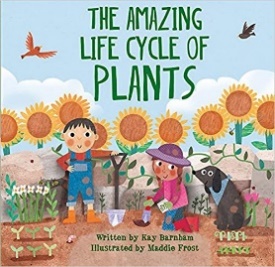 Year 2 - Persuasive letter writing Non Fiction writing Diagrams and labels – traction man suitPersuasive posters – energy saving Explanation text – sources of energy Report - recyclingDiagrams and labels – carriage Diagrams and labels and descriptive narrative – Carnival float Instructions – recipe for a stir fry Recount - trip to Tower of London Information text - Knight fact file Fiction based instructions  - Hector’s big bad planExplanation text - life cycle of a beanInformation text - How wheat becomes breadPoetry Silly poem with rhyme – Don’t …Acrostic Winter poems Riddles Maths links Place value  AdditionAddition and Subtraction Y2: Money Y1: Shape, Place ValueY1: AdditionSubtraction, Place ValueY2: Multiplication, Division, Statistics, Y1: Length, Height, Weight, VolumeY2: shape and fractionsY1: Multiplication, Division, Fractions, Position and DirectionY2:  Length, Height, Position and DirectionY1: Place Value, Time, MoneyY2: Time, Mass, Capacity, Temperature Science Healthy eating and exercise Materials and their properties. Best suit for traction man.Plants: Seeds and growing Seasons – Spring and summer – naming flowers and observationsAll living things and their habitats: describing habitats for minibeasts (microhabitats)History Interpretation – Fairy tales “Who did it?”Remembrance Day – How is it celebrated?History of Chinese new year – London yearly event Events beyond living memory – significant leaders from around the worldA day in the life of a leader.  Tower of London – historical landmark Events in living memory – heroes in our lives Significant Black British WomenGeographyBirds eye view of our locality – Google Earth/MapsNow Press Play – directional languageLocational knowledge -Continents, Countries, Cities Seasonal and daily weather patternsFarming focus Human and physical geography Key Vocab -  soil, valley, vegetation, factory, farm,Art Self-portraitsArt using natural materialsAboriginal art Firework chalk art Straw painting for HoliPrint making – vegetables Historical art inspired by Tower of London – Castle shape tracing Watercolour – water lilies Oil pastels – Van Gogh Paper mache sculpturesSnail abstract collage DTChinese lanternsDesign a dragon using egg boxesMake a piñata Model making - castle building Make a drawbridge (pulleys and levers)Crown making Design an observation container for a minibeastDesign a product to sell to minibeast Artist/Designer Paul KleeMonetVan GoghMatisseMusic Specialist Music Curriculum following the National Curriculum – Specialist teacherSpecialist Music Curriculum following the National Curriculum – Specialist teacherSpecialist Music Curriculum following the National Curriculum – Specialist teacherSpecialist Music Curriculum following the National Curriculum – Specialist teacherSpecialist Music Curriculum following the National Curriculum – Specialist teacherSpecialist Music Curriculum following the National Curriculum – Specialist teacherNow Press Play SuperheroesMaps Online Safety Castles Plants HabitatsComputing Online SafetyComputer ArtOnline SafetyWord Processing Skills Online SafetyPresentation SkillsOnline SafetyUsing and ApplyingOnline SafetyProgramming ToysOnline SafetyProgramming Turtle Logo and ScratchPENet and Wall games(Core Activity 1 to 6)Gymnastics(Core Activities 1 to 8)Yoga, Health and WellbeingOutdoor and Adventure(Core Activities 1 to 5)Athletics(Core Activities 1 to 7)Games(Core activities 1 to 7)Striking and Fielding(Core Activities 1 to 3)PHSEPhysical healthand wellbeingFun timesKeeping safe and managing risk:Feeling safeIdentity, society and equality:Me and others Drug, alcohol and tobacco education:What do we put into and on to bodies?Mental health and emotional wellbeing:FeelingsBoys and Girls, FamiliesCareers, financial capability and economicwellbeing: My moneyREWhat makes some places sacred?Diwali – How is it celebrated? Rangoli Patterns. Who is Jewish and what do they believe?  (Hanukah)How should we care for others and the world, and why does itmatter?How & why do we celebrate special and sacred timesEasterPassoverHoliEid Who is a Muslim and what do they believe?(Eid)Year 1/2Autumn 1Autumn 2Spring 1Spring 2Summer 1Summer 2YEAR BThis is Me!Whole school topic – TBC DinosaursAnimalsGreat fire of LondonHolidaysThe Circus Trips/ Workshops Drama/storytelling workshopCinema Gillespie ecology centre Drama/Storytelling workshopSeasideCircus skills workshopKey Events Jeans for Genes Day BHMRoald Dahl Day National Poetry Day Peace week Remembrance Day Human Rights Day International Day Anti-bullying week Holocaust Memorial Day Internet safety day World book day World maths day British science week Mother’s Day Comic/sports relief The Queen’s birthday World refugee day Father’s Day Festivals Diwali Rosh HashanahHarvest festival HanukahChristmas Inter Faith week Chinese New Year Shrove Tuesday HoliEaster St David’s day St Patrick’s day Eid Ramadan St George’s day School Events Cinema night Christmas Fair International eveningEaster Raffle Cinema night Eid Party Summer Fair Homework projectPeg Doll project Research project book – AnimalTudor houses Entry point Share a photo of you doing or wearing something that makes you feel proud!Excavation or The egg?Habitat classroomNow Press PlayMuseum of London – check websitesBeach day orAirport – travelling to different countries Circus school dress up dayKey Fiction texts Week 1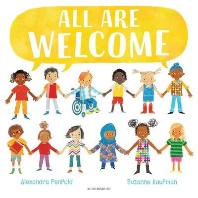 Week 2-3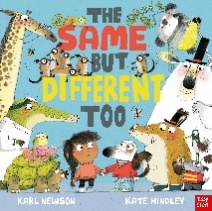 week 4-5 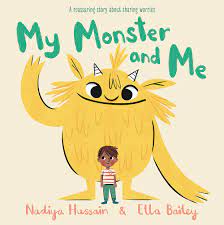 Week 6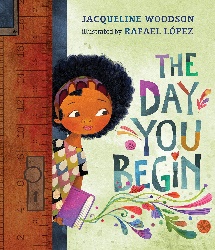 PSHE/Topic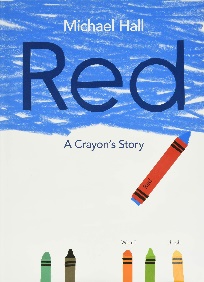 Feeling different inside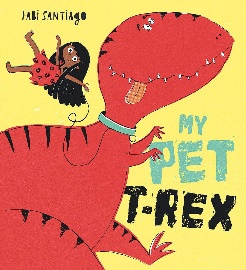 Check with ¾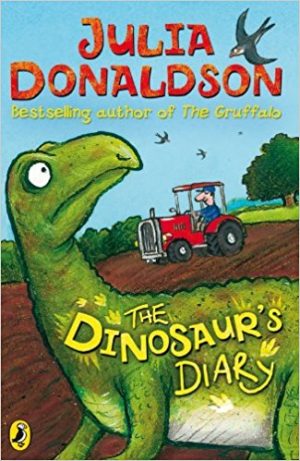 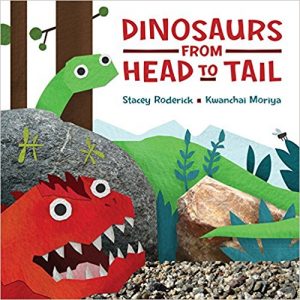 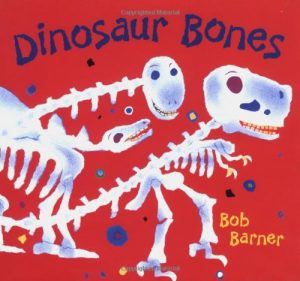 Ask the red boxes Non-fiction dinosaur book? Check the last two.PSHE and ART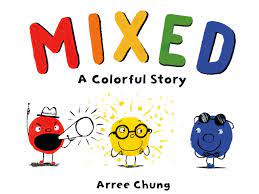 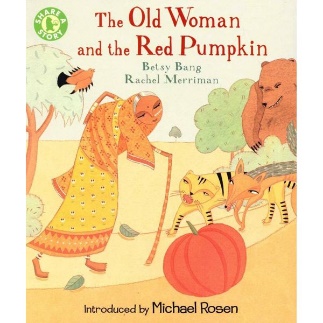 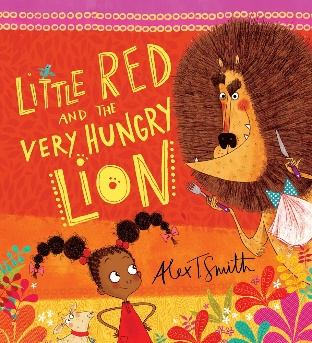 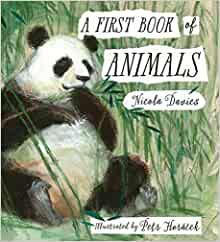 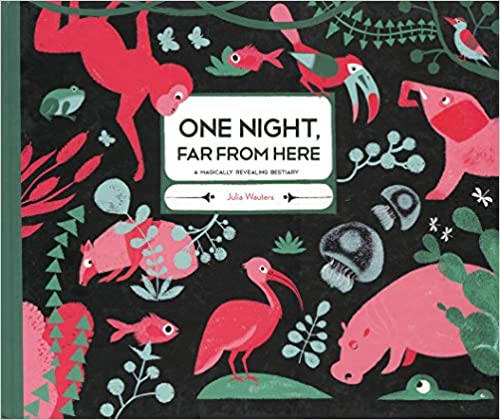 Ask the red boxes Non- FictionTexts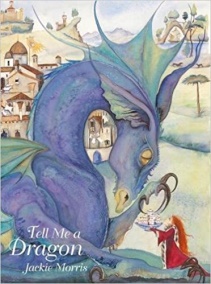 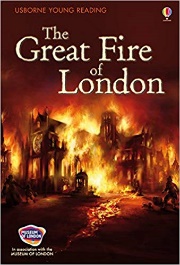 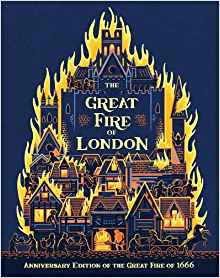 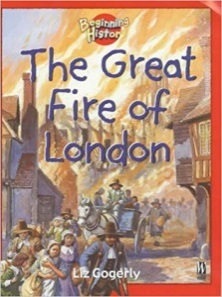 Research books – remove two find Tudor times bookRE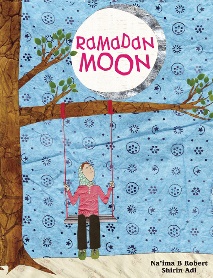 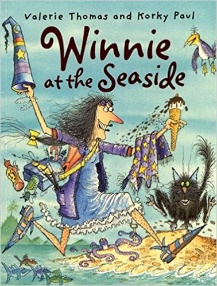 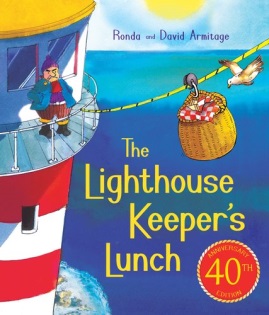 Windrush Day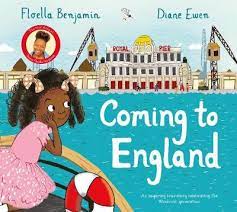 Tata Story TimePSHEOvercoming Fears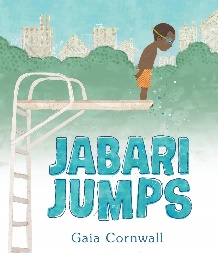 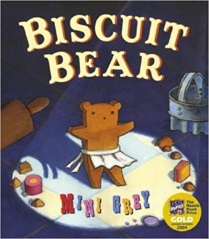 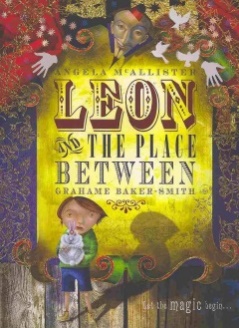 PSHEPride Month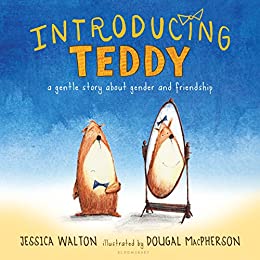 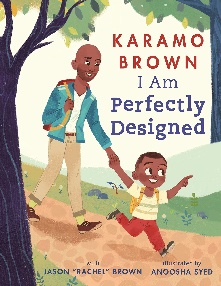 Growing up and getting older Fiction and Non-fiction writingSentence writing – I am… I can…AdjectivesConjunctionsAntonyms – lots of opposites in “The Same but Different”Recount – My NewsLetter – Write a letter to the character to tell them about themselves Letter  - Advice to the characterNarrative – retell of story (more able can change part of the story)Information text - Fact file DinosaursProcedural -Instructions – salt dough dinosaur bonesCharacter description – Old Lady and The Very Hungry LionNarrative Traditional tale – alternative ending narrative (change escape)Recount – Trip Character description – wanted posterRecount – diary entry in first person events of the great fire Explanation – Build a House Information - Missing Poster (e.g. Dragon)Narrative – Alternative character Book Review Letter – Windrush day – comparing countries Information  -Summer activities in Islington.Explanation – Circus invention Instructions - making biscuitsBook ReviewPoetry Poetry – Rhyming poems, repetition and opposites (Word of the week – use reception flip) Animal poemsMaths links -  Year 1Number: Place Value(within 20)Number:Addition and Subtraction(within 20)Number:Addition and Subtraction(within 20)
Continued Measurement: MoneyNumber: Place Value (within 50)Number: MultiplicationNumber: DivisionNumber: Place Value (within 100)Measurement: Length and HeightGeometry: ShapeNumber: FractionsGeometry: Position and DirectionMeasurement: TimeNumber: Place Value (within 100) RECAPMeasurement: Weight and VolumeNumber: Four Operations RecapMaths links -  Year 2Number: Place Value (within 100)Number: Addition and Subtraction (within 100) Number: Addition and Subtraction (within 100) ContinuedMeasurement: MoneyNumber: MultiplicationNumber: DivisionStatisticsMeasurement: Length and HeightGeometry: Properties of ShapeNumber: FractionsGeometry: Position and DirectionMeasurement: TimeProblem solvingMeasurement: Mass, Capacity and TemperatureNumber: Four operations recap and investigationsScience Healthy eating and exerciseSeasons – Autumn and winter All living things and their habitats: describing habitatsAnimals including Humans: basic needs, classifying animals and babiesSeasons – SpringWorking scientifically – Practical investigationsSummer – focus on clothing ClimatesMaterials – best material for a circus tent – properties History Questioning –Significant – Inspirational Figures – Malala – Everyone should go to schoolComparing-  Paralympian – Determination and not giving upe.g Dillon LabrooyVanessa WallaceChronology – TimelinePrediction  - What could we find buried underneath?Link to book with layers (Maria)App – Dinosaur in the roomHistorical Association SchemeQuestioning – Investigating how the fire started. Interpretation –evidence eye witness (hot seat) Events beyond living memory Life in Tudor TimesSamuel Pepys – significant peopleArtefacts from today and the past Comparing-  of houses from today and the past Timeline Historical landmark – Monument Significant people – Joseph GrimaldiWebsite: Extraordinary bodies – look up disabled circus performersGeographyCountries and capitals in the UK Continents and oceans Comparing seasides – contrasting locations Basic geographical vocabulary – physical features Weather patterns Basic geographical vocabulary – physical and human featuresArt Collage self portraitAnimal’s in clothes drawing Fossil Sculptures or dino bonesPainting Colour mixing basics ‘Mud painting’ –Tate kidsEmily Willoughby – Paleo art (Dinos with feathers)Animal printing Sketching Oil Pastel – animal illustrationsOil painting Samuel Pepys portrait - How to compare a photograph and a paintingPointillism Casts of house- concreteLayered water colours Seaside postcardsFound artClose observational sketches DTSoup making – cookingBarbara Hepworth – sculpture for a dinosaur parkHabitat shoe box Make a model of the bakeryCooking  - rock cakesCircus puppet makingMusicArtist/Designer 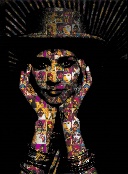 Chila Kumari Singh BurmanJean Dubuffet – Mud paintingChris Ofili –art with elephant dungRachel WhitereadMenguySeurat Martin Parr  - seaside photographyEileen Agar – found artKandinskyNow Press Play Healthy Living Online safety AnimalsHumansGreat Fire of London Bullying Number bondsPunctuation Computing Online SafetyPaintingOnline SafetyUsing and applyingAnimation – Recording videoOnline SafetyComputer SkillsOnline SafetyUsing the InternetOnline SafetyScratch Junior ProgrammingOnline SafetyPreparing for Turtle Logo PENet and Wall games(Core Activity 1 to 6)Gymnastics(Core Activities 1 to 8)Yoga, Health and WellbeingOutdoor and Adventure(Core Activities 1 to 5)Athletics(Core Activities 1 to 7)Games(Core activities 1 to 7)Striking and Fielding(Core Activities 1 to 3)PHSEPhysical healthand wellbeingFun timesMental health and emotional wellbeing:FriendshipDrug, alcohol and tobacco education:Medicines and meKeeping safe and managing risk:Indoors and outdoorsSex and relationship education:Boys and girls, families- respect and differences - differences between males and females animals - different types of families- Differences between people- Young to old- Care- Families (foster/aunt/uncle/cousins)Sex and relationship education:Boys and girls, families- respect and differences - differences between males and females animals - different types of families- Differences between people- Young to old- Care- Families (foster/aunt/uncle/cousins)REWhat does it mean to belong to a faith community?Who is a Christian and what do they believe? (Christmas)Creation stories How should we care for others and the world and why does it matter?Who is Jewish and what do they believe.